Publicado en Madrid el 07/05/2024 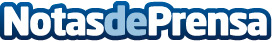 Vyootrip redefine el futuro de los viajes corporativos con un renovado branding, nuevos proveedores y el lanzamiento de una nueva versión de su productoVyootrip redefine el futuro de los viajes corporativos con un renovado branding, nuevos proveedores y el lanzamiento de una nueva versión de su producto. Este mes marca un hito significativo en el camino de Vyootrip hacia la innovación y la excelencia en la gestión de viajes corporativos. La empresa está encantada de anunciar una serie de importantes logros que redefinirán la forma en que las empresas abordan sus necesidades de viajeDatos de contacto:VyootripVyootrip648 200 516Nota de prensa publicada en: https://www.notasdeprensa.es/vyootrip-redefine-el-futuro-de-los-viajes Categorias: Nacional Finanzas Viaje Marketing Turismo Emprendedores Software Actualidad Empresarial http://www.notasdeprensa.es